DATOS PERSONALES: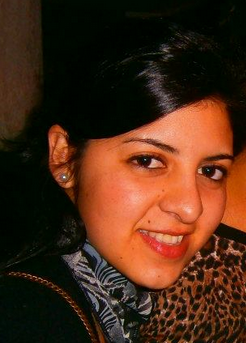 Apellido y Nombre:   Delgado Eliana AnahíLugar y Fecha de Nacimiento:  Villa Ocampo, 24 de Septiembre 1990D.N.I:   35770009Estado Civil:   SolteraDomicilio:   9 de Julio 3036 0304 Rosario,Santa FeCelular: 03482- 15575959/03416289641Email: eli_anadel_24@hotmail.comINTRODUCCION:Nivel Primario:  CompletoInstitución: Escuela Nº 1354 Claudio Lepratti – Reconquista, Santa FeNivel  Secundario:   CompletoInstitución:   Escuela Superior de Comercio Nº 43 Reconquista,  Santa FeTitulo:   HumanidadesCURSOS:Computación: Operador de PC (Windows, Word, Excel, PowerPoint, etc.)InternetSecretariado Contable Secretariado MedicoEXPERIENCIA LABORAL:Atención al cliente en Local de CopetínReconquista, Santa Fe de 07/2008 hasta 01/2009De: Silvia Velozo  CEL: 03482437536Atención al cliente en Tienda De Ropas  Dulce AméricaReconquista , Santa Fe de 10/2010 hasta 02/2012De: Jesica Noelia Duarte CEL: 03482 – 15550860NiñeraEmpleada DomesticaHORARIOS FULL TIMEDeseo desempeñarme en un puesto de trabajo de acuerdo a sus necesidades,Aportando todos mis conocimientos con mucha responsabilidad y respeto.Desde ya Muchas Gracias